QBIC規格位置情報交換フォーマット第２版：2022年＊月＊日高精度衛星測位サービス利用促進協議会目 次まえがき	11	適用範囲	32	引用規格等	32.1	引用規格	32.2	参考規格	33	定義	44	略語	54.1	衛星測位に関する略語	54.2	地上系測位に関する略語	54.3	時刻と位置の基準に関する略語	64.4	電子技術に関する略語	64.5	団体名に関する略語	64.6	一般的な略語	65	位置情報交換の形式と内容	75.1	情報単位と送信方法	75.2	ヘッダー	85.3	基本情報(A)	95.3.1	フィーチャタイプ	105.3.2	測位点の配置	105.4	測位情報(B)	115.4.1	国・地域による座標系	115.4.2	日本の座標系	125.5	品質情報(C)	135.6	衛星配置情報(D)	155.7	速度･方向情報(E)	165.8	測位点オフセット情報(F)	175.9	動的座標情報(G)	185.9.1	国・地域	195.9.2	地殻変動補正量	195.10	相対位置情報(F)	205.11	相対位置条件情報(J)	215.12	多目的情報(Z)	22附属書A（規定）  国際規定に基づく座標系	24附属書B（参考）  日本の座標系	25附属書C（参考）  ユースケース	26表目次表 5.2-1　ヘッダーの形式及び内容	8表 5.3-1　基本情報(A)の形式と内容	9表 5.3-2　基本情報(A)：フィーチャタイプ	10表 5.3-3　基本情報(A)：測位点の配置	10表 5.4-1　測位情報(B)の形式及び内容	11表 5.4-2　測位情報(B)：座標系	12表 5.5-1　品質情報(C)の形式及び内容	13表 5.5-2　品質情報(C)：品質指標の詳細	14表 5.6-1　衛星配置情報(D)の形式及び内容	15表 5.7-1　速度･方向情報(E)の形式及び内容	16表 5.8-1　測位点オフセット情報(F)の形式及び内容	17表 5.9-1　動的座標情報(G)の形式及び内容	18表 5.10-1　相対位置情報（H)の形式及び内容	20表 5.11-1　相対位置条件情報（J)の形式及び内容	21表 5.12-1　多目的情報(Z)の形式及び内容	22まえがき　この規格は、高精度衛星測位サービス利用推進協議会（以下「QBIC」という。）のQBIC規格規程（以下「規程」という。）第７条に基づき、QBICの標準化WGが提案したQBIC規格ドラフト版である。　QBIC標準化WGは、準天頂衛星システムのサービスを活用する民間企業が協力し、ビジネスを展開するために必要となる標準規格を開発し、高精度衛星測位サービスの利用を促進することを目的としている。　近年、GNSS環境の充実により、衛星測位によって正確な位置情報を取得できること、またスマートフォンに搭載されたGNSSチップにより、人々が日常的に位置情報を利用することが可能になった。こうした背景の中で、お互いが持っている位置情報をリアルタイムに交換することによる様々なアプリケーションの可能性が検討されている。そこで、機器やシステムの間で位置情報を相互に交換する際の標準的なフォーマットを規定し共通化することにより、種類や用途の異なる様々な端末同士の位置情報の交換を促進し、アプリケーションの利用推進や、安全の確保、業務の効率化、生活の向上等の一助となるべく、この規格を策定した。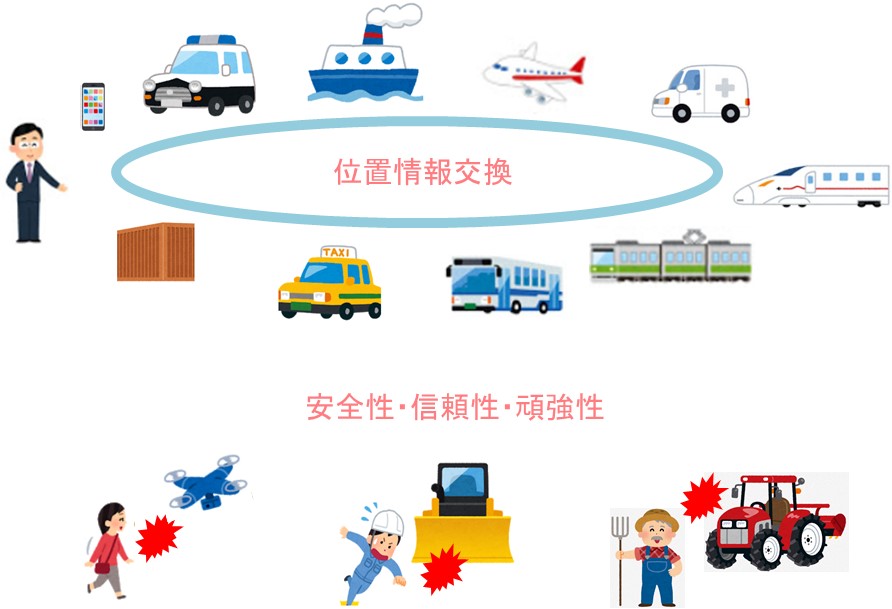 この規格の検討は、QBIC会員企業が実施したバスの自動運転の実証実験における位置情報の交換をベースに、幅広い分野のアプリケーションでの利用を想定し検討したものである。多くのアプリケーションで、この規格が普及することでシナジー効果が生まれ、高精度位置情報サービスの利用が活性化することを期待する。尚、この規格の一部が、技術的性質をもつ特許権、出願公開後の特許出願、実用新案権、又は出願公開後の実用新案登録出願に抵触する可能性があることに注意を喚起する。QBICはこのような技術的性質をもつ特許権、出願公開後の特許出願、実用新案権、又は出願公開後の実用新案登録出願にかかわる確認について責任はもたない。　この規格には、次に示す附属書がある。　　附属書A（規定）　国際規定に基づく座標参照系　　附属書B（参考）　日本の座標系　　附属書C（参考）　ユースケース適用範囲この規格は、移動または静止している機器および物体、システム等の間で、位置情報を交換するデータのフォーマットとその内容を規定するものである。引用規格等引用規格この規格は、次に掲げる規格を引用して定めるものである。 ISO19111:2019, Geographic information– Referencing by coordinates ISO3166-1:2013, Codes for the representation of names of countries and their subdivisions-Part 1: Country codes ISO8601-1:2019, Date and time－Representations for information interchange－Part 1: Basic rules IEEE754-2008 Standard for Floating-Point Arithmetic NMEA 0183 Standard Version 4.11IEC61375-2-1:2012, Electronic railway equipment－Train communication network (TCN)－Part 2-1: Wire Train Bus (WTB)日本語の用語について、次に掲げる規格を引用して定めるものとする。 JIS X 7111:2014 地理情報－座標による空間参照参考規格次の規格を参考とする。 JIS X 0301:2002 情報交換のためのデータ要素及び交換形式―日付及び時刻の表記 JIS X 0304:2011 国名コード定義本項ではこの規格で用いる用語を規定する。3.1　緯度，測地緯度，楕円体緯度 (geodetic latitude, ellipsoidal latitude) 赤道面と与点を通る楕円体の垂線との間の角度，北向きを正とする。[SOURCE: ISO 19111:2019, JIS X 7111:2014]3.2　経度，測地経度，楕円体経度 (geodetic longitude, ellipsoidal longitude)本初子午線面と与点の子午線面との間の角度，東向きを正とする。[SOURCE: ISO 19111:2019, JIS X 7111:2014]3.3　ジオイド (geoid)あらゆる場所で重力の方向に垂直な地球重力場の等ポテンシャル面で，局所的，地域的又は全地球的に平均海面と最もよく一致するもの。 [SOURCE: ISO 19111:2019, JIS X 7111:2014]3.4　高さ (height)基準面からその面に垂直な線に沿って上方に測ったある地点までの距離。注記1 基準面から下方の高さは，負の値で表される。注記2 楕円体高(h)及び標高(H)を一般化したもの。[SOURCE: ISO 19111:2019, JIS X 7111:2014]3.5　楕円体高 (ellipsoidal height，geodetic height) 楕円体面からそれに垂直な線に沿って測ったある地点までの距離で，楕円体の上側または外側に向かう場合を正とするもの。[SOURCE: ISO 19111:2019, JIS X 7111:2014]3.6　標高 (gravity-related height) 地球の重力場に依存する高さ。注記  特に正標高又は正規高のことを指し，これらはいずれもある地点の平均海面からの距離の近似である。  [SOURCE: ISO 19111:2019, JIS X 7111:2014]3.7　座標系（coordinate system）点にどのように座標を割り当てるかを規定する数学的規則の集合。 [SOURCE: ISO 19111:2019, JIS X 7111:2014]3.10　元期, 座標元期（coordinate epoch）動的な座標系において座標値が参照する時間的な起点。[SOURCE: ISO 19111:2019　3.1.7]3.11　今期観測を行った時点。3.12　国家座標（national coordinates）国の位置の基準に基づく座標。3.13　ビッグエンディアン（big endian）　保存たまに送信するデータについてMSBから始まりLSBで終わるビットの並べ方。[SOURCE: IEC 61375-2-1:2012, 3.1.16]略語本項は、位置情報の交換形式に関連する略語を規定する。衛星測位に関する略語GNSS	Global Navigation Satellite SystemDGNSS	Differential GNSSRTK	Real-Time Kinematic GNSS positioningDOP	Dilution Of PrecisionHDOP	Horizontal DOPVDOP	Vertical DOPPDOP	Positional DOPSBAS	Satellite Based Augmenatation System地上系測位に関する略語LORAN	LOng-RAnge NavigationOTDOA	Observed Time Difference Of ArrivalMLAT	Multilateration (Civil Aviation)IMES	Indoor Messaging System時刻と位置の基準に関する略語UTC	Universal Time CoordinatedJGD	Japanese Geodetic DatumWGS	World Geodetic SystemGRS	Geodetic Reference System電子技術に関する略語BCD	Binary-Coded DecimalBD	Bluetooth DeviceMAC	Media Access ControlWi-Fi	Wireless Fidelity団体名に関する略語IEEE	Institute of Electrical and Electronics EngineersISO	International Organization for StandardizationNMEA	National Maritime Electronics Association (U.S.A.)RTCM	Radio Technical Committee for Maritime Services一般的な略語W		WidthD		DepthH		HeightWG	Working Group位置情報交換の形式と内容この項では、位置情報交換データの形式と内容を規定する。なお、ビット並びはビックエンディアンとする。情報単位と送信方法位置情報交換データは、複数の「情報単位」から構成され、以下の(1)～(3)の送信方法のいずれかをとるものとする。「情報単位」を単体で送信する。「情報単位」を連結して送信する。Bluetoothを使用し、かつデータのバイト数に制約がある場合は、前(2)項の形式を分割して送信できる。【例】道路上の衝突防止のため、基本情報(A)を必須とし測位情報(B)と共に送信する。その時、更新頻度は基本情報(A)を低く(0.5Hz)、測位情報(B)は高く(5Hz) する。ヘッダー　ヘッダーの形式及び内容は、表5.2-1のとおりとする。表 5.2-1　ヘッダーの形式及び内容基本情報(A)基本情報(A)の形式及び内容は、表5.3-1のとおりとする。表 5.3-1　基本情報(A)の形式と内容（注）ヘッダー直後に連結する時はチェックサムにヘッダーを含めるものとする。 フィーチャタイプ基本情報(A)におけるフィーチャタイプは、表5.3-2のとおりとする。表 5.3-2　基本情報(A)：フィーチャタイプ  測位点の配置表5.3-1の項番6に示す測位点の配置は、表5.3-4のとおり規定する。表 5.3-3　基本情報(A)：測位点の配置測位情報(B)測位情報(B)の形式及び内容は、表5.4-1のとおりとする。なお、地殻変動やジオイドを考慮した詳細な表現を要する場合は5.9項の情報を使用できる。表 5.4-1　測位情報(B)の形式及び内容（注）ヘッダー直後に連結する時はチェックサムにヘッダーを含めるものとする。経緯度を単精度浮動小数点で表わした場合、ミリメートルの桁が不定になるため、固定小数点方式を採用した。　国・地域による座標系表5.4-1第3項及び第4項によって座標系は各国・地域個別に定義するものとする。日本の場合は5.4.2節、国際規定に基づく場合は附属書Aを参照すること。日本の座標系表5.4-1の第3項は、引用文書3.1(2)に基づいて、日本では0x188（=392）とする。また、第4項の座標系については、表5.4-2のとおりとする。表 5.4-2　測位情報(B)：座標系（注記1）WGS84座標系、ITRF座標系+GRS80楕円体、地殻変動補正していない衛星測位の実測値をいう。なおITRF座標系は国の運用する版とする。（注記2) 例えばJGD2011と標高(水準測量)を用いる場合は「0011 0001, 0x31」である。品質情報(C)品質情報(C)の形式及び内容は、表5.5-1のとおりとする。表 5.5-1　品質情報(C)の形式及び内容（注）ヘッダー直後に連結する時はチェックサムにヘッダーを含めるものとする。表 5.5-2　品質情報(C)：品質指標の詳細衛星配置情報(D)衛星配置情報(D)の形式及び内容は、表5.6-1のとおりとする。表 5.6-1　衛星配置情報(D)の形式及び内容（注）ヘッダー直後に連結する時はチェックサムにヘッダーを含めるものとする。速度･方向情報(E)速度･方向情報(E)の形式及び内容は、表5.7-1のとおりとする。表 5.7-1　速度･方向情報(E)の形式及び内容（注）ヘッダー直後に連結する時はチェックサムにヘッダーを含めるものとする。測位点オフセット情報(F)測位点オフセット情報(F)は、基本情報(A)で与えられた測位点からの正確なオフセットを送信する場合に用いる。その形式及び内容は、表5.8-1のとおりとする。表 5.8-1　測位点オフセット情報(F)の形式及び内容（注）ヘッダー直後に連結する時はチェックサムにヘッダーを含めるものとする。 動的座標情報(G)動的座標情報(G)の形式および内容は、表5.9-1のとおりとする。これは座標を地殻のダイナミクスがある４次元的なものと捉えて、詳細な表現形式をとるものである。この表現形式は、必要に応じて測位情報(B)の代替として、静的な地物のみならず移動体にも適用できる。表 5.9-1　動的座標情報(G)の形式及び内容（注）ヘッダー直後に連結する時はチェックサムにヘッダーを含めるものとする。　国・地域表5.9-1第3項及び第4項によって座標参照系は各国・地域個別に定義するものとする。日本の場合は5.4.2節、国際規定に基づく場合は附属書Aを参照すること。　地殻変動補正量表5.9-1第6項の地殻変動補正値は、元期の座標値（国家座標値）を起点とした今期の座標値の差分を使用する。相対位置情報(F)相対値情報(F)の形式及び内容は、表5.10-1のとおりとする。表 5.10-1　相対位置情報（H)の形式及び内容（注）ヘッダー直後に連結する時はチェックサムにヘッダーを含めるものとする。相対位置条件情報(J)相対位置条件情報(J)の形式及び内容は、表5.11-1のとおりとする。表 5.11-1　相対位置条件情報（J)の形式及び内容（注）ヘッダー直後に連結する時はチェックサムにヘッダーを含めるものとする。多目的情報(Z)多目的情報(Z)の形式及び内容は、表5.12-1のとおりとする。表 5.12-1　多目的情報(Z)の形式及び内容（注）ヘッダー直後に連結する時はチェックサムにヘッダーを含めるものとする。附属書A（規定）  国際規定に基づく座標系測位情報(B)において国際規定に基づく座標系を使用する場合は、表5.4-1第3項を000とし、表A-1のとおりとする。動的座標情報(G)において、国際規定に基づく座標系を使用する場合は、表5.9-1第3項を000とし、表A-1のとおりとする。表A-1　測位情報(B)及び動的座標情報(G)：国際規定による座標系（注記）「0x00」についてはITRF及びWGS84のバージョンを規定しない。附属書B（参考）  日本の座標系日本の座標系について、土地の測量は他の法律に特別の定めがある場合を除いて、測量法に定めるところによると規定されており、JGD2011が制定されている。また、水路業務法に基づき、海空交通などのためにWGS84が適用されている。同法には土地の測量において測量法の適用を妨げるものと解釈してはならないと規定されている。日本の産業で使用されている座標系（経緯度）の概念を図B-1に示す。この図に記したもののほか、政府の仕様書にはIGb08およびIGS05（準天頂衛星システム）, 日本から国際連合に登録されたJGSとJGS2010があるが、これらはグローバル座標として取り扱われる。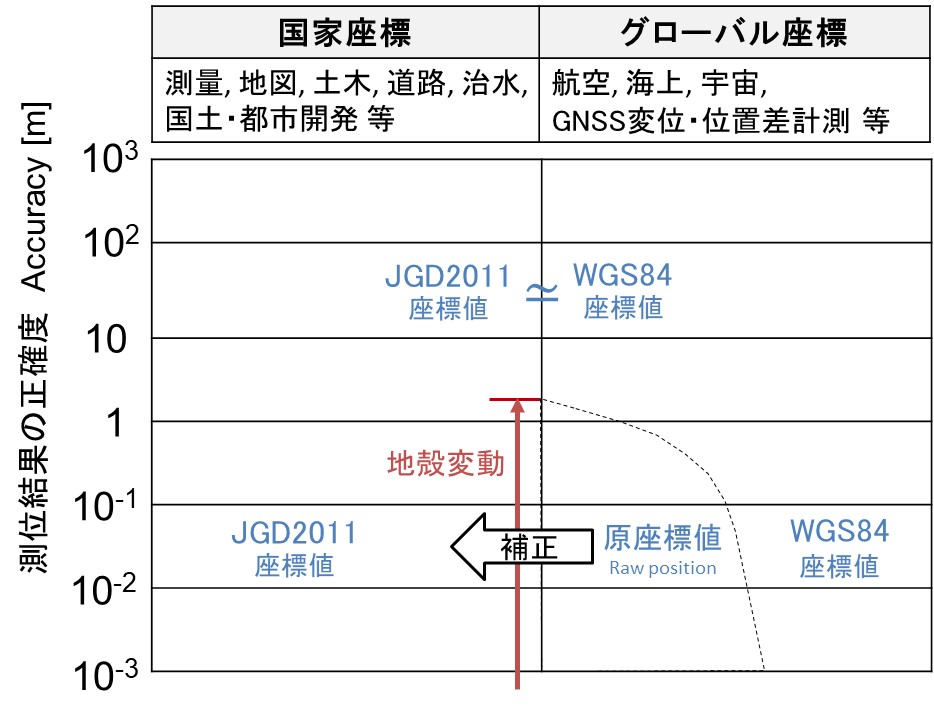 図B-1 日本の産業で使用される座標値の概念（経緯度）附属書C（参考）  ユースケースこの規格のユースケースを以下のとおり例示する。（１）他の装置から情報を得て位置を知るための位置情報の交換（２）目標とする地点や静止物の場所に案内するための位置情報の交換（３）移動している人や車両に物を届けるための位置情報の交換（４）動的状況変化を知って効率的なナビゲーションをするための位置情報の交換（５）移動体と人の衝突を回避し事故を防止するための位置情報の交換（６）自動運転機械の機械同士および周辺の機器やシステムとの位置情報の交換（７）ドローンの機体同士およびドローンポートとの位置情報の交換（８）その他、安全・効率・生活の質を向上するための位置情報の交換作成履歴QBIC標準化WGは2016年度に位置情報交換フォーマットに関する検討を開始した。同WGはQBIC会員からの提案を受けて2017年11月16日に具体案の検討を開始した。同WGは2018年9月13日にドラフト版の作成を開始した。この規格は、2020年7月2日にQBIC企画運営委員会の承認を得て発行した。ヘッダー衛星配置情報(D)ヘッダー基本情報(A)測位情報(B)品質情報(C)衛星配置情報(D)ヘッダー基本情報(A)測位情報(B)項番項目ﾊﾞｲﾄ数内容データ型ﾋﾞｯﾄ数1データタイプ10x00：unhealth0x01：デフォルト・・・unsigned char82デバイスID6MACアドレス（Wi-Fi等）BDアドレス（Bluetooth）・・・その他unsigned char483連結数1メッセージの連結数（ヘッダーを含まない）unsigned char8合計8--64項番項目項目ﾊﾞｲﾄ数内容データ型ﾋﾞｯﾄ数1メッセージタイプメッセージタイプ10x01unsigned car82日付(UTC)日付(UTC)4YYYYMMDD, BCD0xFFFFFFFF：無効unsigned char323フィーチャタイプフィーチャタイプ15.3.1 節によるunsigned char84ユニットタイプユニットタイプ1アプリケーションで定義0xFF：無効unsigned char85物体の大きさ幅(W)2符号なし固定小数点数実数[m]×1000～655.34m0xFFFE：655.34m 以上0xFFFF：無効unsigned int165物体の大きさ奥行(D)2符号なし固定小数点数実数[m]×1000～655.34m0xFFFE：655.34m 以上0xFFFF：無効unsigned int165物体の大きさ高さ(H)2符号なし固定小数点数実数[m]×1000～655.34m0xFFFE：655.34m 以上0xFFFF：無効unsigned int166測位点の配置測位点の配置15.3.2 節によるunsigned char87チェックサムチェックサム1項番1～7 から算出（注）unsigned char8合計合計15--120項番項目ﾊﾞｲﾄ数内容3フィーチャタイプ10x00:固定物, 0x01:移動物,0xA0:基準点, 0xFF：無効項番項目内容6測位点の配置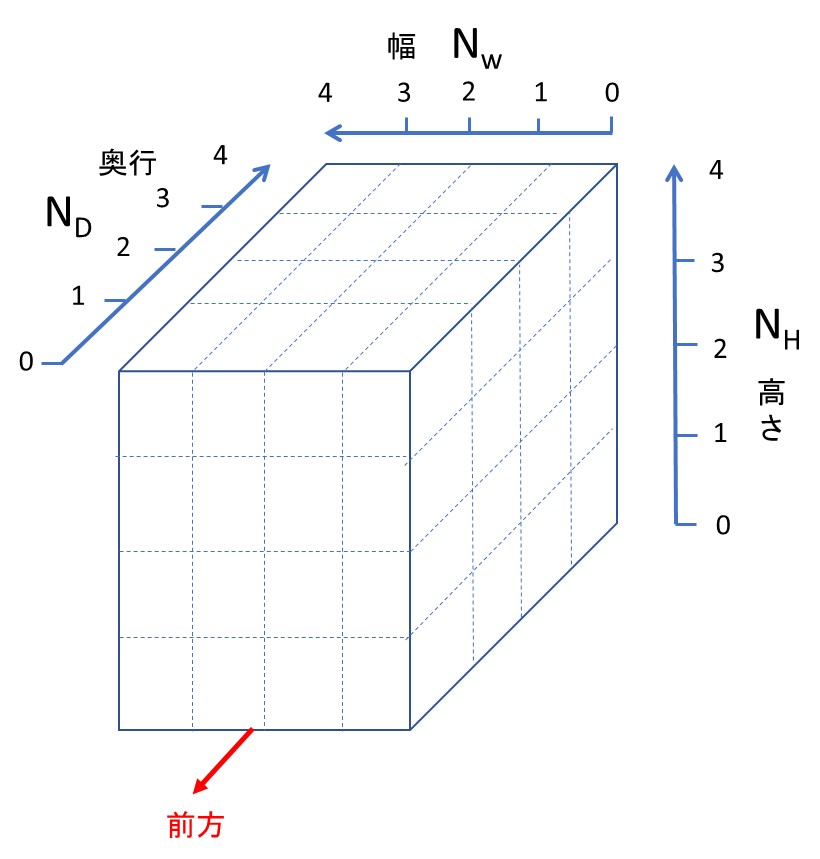 送信側は次式で算出する。N =NW＋ND×5＋NH×52受信側では次式で取り出す。modは剰余演算である。NW =N mod 5　　：幅方向の位置番号N0 =(N－NW)／5ND =N0 mod 5　  ：奥行方向の位置番号NH＝(N0－ND)／5：高さ方向の位置番号0-125 ：有効126-256：将来拡張255 (0xFF)：無効項番項目項目ﾊﾞｲﾄ数内容データ型ﾋﾞｯﾄ数1メッセージタイプメッセージタイプ10x02unsigned char82時刻(UTC)時分秒3000000～235959, BCD0xFFFFFF：無効unsigned char242時刻(UTC)秒未満100～99, BCD0xFF：無効unsigned char83国・地域国・地域25.4.1節によるunsigned char164座標系座標系1同上unsigned char85経緯度緯度4実数[度]×10,000,000(固定小数点数),北緯が正232-1 ：無効long int325経緯度経度4同上、ただし東経が正long int326高さ高さ4単精度浮動小数点数[m]IEEE754-2008, binary32上方が正232-1 ：無効float327チェックサムチェックサム1項番1～6 から計算（注）unsigned char8合計合計21--168項番項目項目上位ﾋﾞｯﾄ(2進数)下位ﾋﾞｯﾄ(2進数)16進数表現内容4座標系(注記2)－000000000x00原座標値／グローバル座標値 (注記1)4座標系(注記2)経緯度*00010x*1旧日本測地系（Tokyo Datum）4座標系(注記2)経緯度*00100x*2JGD20004座標系(注記2)経緯度*00110x*3JGD20114座標系(注記2)経緯度*0100-1101－予約済4座標系(注記2)経緯度*11100x*E非該当4座標系(注記2)経緯度*11110x*F無効4座標系(注記2)高さ0000*0x0*楕円体高 (注記1)4座標系(注記2)高さ0001*0x1*標高（水準測量）4座標系(注記2)高さ0010*0x2*標高（日本のジオイド2000利用）4座標系(注記2)高さ0011*0x3*標高（日本のジオイド2011利用）4座標系(注記2)高さ0010-1101*－予約済4座標系(注記2)高さ1110*0xE*非該当4座標系(注記2)高さ1111*0xF*無効項番項目項目ﾊﾞｲﾄ数内容データ型ﾋﾞｯﾄ数1メッセージタイプメッセージタイプ10x03unsigned char82品質指標品質指標   10x00-0x0F：NMEA 0183 GGA Quality詳細は表6.5-2参照0x10-0xFE：衛星測位以外詳細は表6.5-2参照0xFF：無効unsigned char83誤差南北2NMEA 0183 GSR 1σerror符号なし固定小数点数実数[m]×1,0000xFFFF：無効unsigned int163誤差東西2NMEA 0183 GSR 1σerror符号なし固定小数点数実数[m]×1,0000xFFFF：無効unsigned int163誤差高さ2NMEA 0183 GSR 1σerror符号なし固定小数点数実数[m]×1,0000xFFFF：無効unsigned int164チェックサムチェックサム1No.1～3 から計算（注）unsigned char8合計合計9--72項番項目内容2品質指標衛星測位 - NMEA 0183 GGA Quality0x00：衛星測位無効0x01：一周波単独測位0x02：DGNSS 測位0x03：二周波単独測位0x04：Fixed RTK/PPP 測位0x05：Float RTK/PPP 測位衛星測位以外の測位 0x10：基地局同定（移動通信システム） 0x11：OTDOA 測位（移動通信システム） 0x20：デッカ航法 0x21：ロランC 0x22：eロラン0x30：マルチラテレーション (MLAT)0x40：無線位置情報配信0x41：IMES  0x50：Wi-Fi アクセスポイント同定0x51：Wi-Fi 測位0x60：可視光測位 0x70：統合航法計測器0x71：レーザ測位機器0x72：カメラ測位機器0x73：音波測位機器・ソナー0x74：地磁気測位機器0x80：統合型測量システム 0x81：トータルステーション 0x82：レーザ測量システム0x83：写真測量システム 0xFE：本表に該当しない測位使用していない番号は予約済とする。項番項目項目ﾊﾞｲﾄ数内容データ型ﾋﾞｯﾄ数1メッセージタイプメッセージタイプ10x04unsigned char82使用衛星数使用衛星数   2符号なし整数0xFF：無効unsigned int163DOPPDOP2符号なし固定小数点数実数×1000xFFFF：無効unsigned int163DOPHDOP2符号なし固定小数点数実数×1000xFFFF：無効unsigned int163DOPVDOP2符号なし固定小数点数実数×1000xFFFF：無効unsigned int164チェックサムチェックサム1項番1～3から計算（注）unsigned char8合計合計10--80項番項目ﾊﾞｲﾄ数内容データ型ﾋﾞｯﾄ数1メッセージタイプ10x05unsigned char82方向種別10x00：真北基準
0x01：磁北基準0xFF：無効unsigned char83方向角単位10x00：deg0x01：rad0xFF：無効unsigned char84水平方向4単精度浮動小数点数IEEE754-2008, binary32天から見て時計回り：正float325垂直方向4単精度浮動小数点数IEEE754-2008, binary32水平：0，天の方向：正float326速度単位10x00 : m/s
0x01 : km/h
0x02 : knot
0x03 : mph0xFF：無効unsigned char87速度値4単精度浮動小数点数IEEE754-2008, binary32float328チェックサム1No.1～7から計算（注）unsigned char8合計16--128項番項目項目ﾊﾞｲﾄ数内容データ型ﾋﾞｯﾄ数1メッセージタイプメッセージタイプ10x06unsigned car82測位点のオフセット幅(W)2符号なし固定小数点数実数[m]×1000～655.34m, 0xFFFE：655.34m以上0xFFFF：無効unsigned int162測位点のオフセット奥行(D)2符号なし固定小数点数実数[m]×1000～655.34m, 0xFFFE：655.34m以上0xFFFF：無効unsigned int162測位点のオフセット高さ(H)2符号なし固定小数点数実数[m]×1000～655.34m, 0xFFFE：655.34m以上0xFFFF：無効unsigned int163チェックサムチェックサム1No.1～2 から計算（注）unsigned char8合計合計8--64項番項目項目ﾊﾞｲﾄ数内容データ型ﾋﾞｯﾄ数1メッセージタイプメッセージタイプ10x07unsigned char82時刻(UTC)時分秒3000000～235959, BCD0xFFFFFF：無効unsigned char242時刻(UTC)秒未満100～99, BCD0xFF：無効unsigned char83国・地域国・地域25.9.1節によるunsigned int164座標系座標系15.4.2節によるunsigned char85三次元位置緯度8倍精度浮動小数点数[deg]IEEE754-2008, binary64264-1 ：無効double645三次元位置経度8同上double645三次元位置高さ8同上, ただし単位[m]double646地殻変動補正値5.9.2節参照緯度8同上, ただし単位[deg]double646地殻変動補正値5.9.2節参照経度8同上double646地殻変動補正値5.9.2節参照高さ8同上, ただし単位[m]double647ジオイド高ジオイド高8同上double648チェックサムチェックサム1項番1～7 から計算（注）unsigned char8合計合計65--520No項目項目ﾊﾞｲﾄ数内容データ型ﾋﾞｯﾄ数1メッセージタイプメッセージタイプ10x08unsigned char82時間種別10x00: UTC 経過時間（具体化要）0x10: 領域侵入から0x20: 交差からunsigned char82時間年月日yyyymmdd2時間時分秒3000000～235959, BCDunsigned char242時間秒未満100～99, BCDunsigned char83相対位置種別1[一次元]0x10: 直線座標又は距離[二次元]0x21: 平面直角座標0x22: 円座標[三次元]0x31: 立方直角座標0x32: 円筒座標0x33: 平面仰角座標0x34: 極座標unsigned char83相対位置座標4第1値float963相対位置座標4第2値，1Dで0xFFfloat963相対位置座標4第3値，2Dと1Dで0xFFfloat964チェックサムチェックサム1No.1～3から計算（注）unsigned char8合計合計20--160No項目項目ﾊﾞｲﾄ数内容データ型ﾋﾞｯﾄ数1メッセージタイプメッセージタイプ10x09unsigned char82基準点種別10x**: ISO/TC211式(地理情報系との調和化)0x**: Network RTK使用時0x**: 建設現場等0x**: GEONET等?0x**: 私設基準点0x**; 自装置unsigned char82基準点番号2(65536通り?)unsigned char163条件条件10x**: 鉛直情報あり0x**: 方位情報あり0x**: 原点情報あり0x**: 適用限界A,B,C･･･（アイサンご指摘）unsigned char84チェックサムチェックサム1No.1～3から計算（注）unsigned char8合計合計6--48No項目ﾊﾞｲﾄ数内容データ型ﾋﾞｯﾄ数1メッセージタイプ10xFAunsigned char82メッセージバイト数2符号なし整数unsigned int163自由データ領域n0 ～ 4,294,967,295 ﾊﾞｲﾄユーザ定義8n4チェックサム1No.1～3から計算（注）unsigned char8合計4+n--32+8n項番項目上位ﾋﾞｯﾄ(2進数)下位ﾋﾞｯﾄ(2進数)16進数表現内容6座標系000000000x00ITRF ≃ WGS84  (注記)6座標系0001-11100001-11100x01-FE予約済6座標系111111110xFF無効